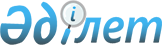 О внесении изменений в решение Енбекшиказахского районного маслихата N  14-1 от 22 декабря 2012 года "О районном бюджете Енбекшиказахского района на 2013- 2015 годы"
					
			Утративший силу
			
			
		
					Решение маслихата Енбекшиказахского района Алматинской области от 06 марта 2013 года N 15-2. Зарегистрировано Департаментом юстиции Алматинской области 18 марта 2013 года N 2333. Утратило силу решением Енбекшиказахского районного маслихата Алматинской области от 6 мая 2014 года № 32-3      Сноска. Утратило силу решением Енбекшиказахского районного маслихата Алматинской области от 06.05.2014 № 32-3.

      Примечание РЦПИ:

      В тексте документа сохранена пунктуация и орфография оригинала



      В соответствии с пунктом 5 статьи 104, подпунктом 2) пункта 4 статьи 106 Бюджетного кодекса Республики Казахстан от 4 декабря 2008 года, статьи 21 Закона Республики Казахстан от 24 марта 1998 года "О нормативных правовых актах", с подпунктом 1) пункта 1 статьи 6 Закона Республики Казахстан от 23 января 2001 года "О местном государственном управлении и самоуправлении в Республике Казахстан", Енбекшиказахский районный маслихат РЕШИЛ:



      1. Внести в решение Енбекшиказахского районного маслихата от 22 декабря 2012 года N 14-1 "О районном бюджете Енбекшиказахского района на 2013-2015 годы" (зарегистрировано в Реестре государственной регистрации нормативных правовых актов 28 декабря 2012 года за N 2269, опубликовано в газете "Енбекшиказах" от 11 января 2013 года N 3, 18 января 2013 года N 4, 25 января 2013 года N 5, 1 февраля 2013 года N 6, 8 февраля 2013 года N 7, 15 февраля 2013 года N 8, 22 февраля 2013 года N 9) следующие изменения:



      в пункте 1 по строкам:



      1) "доходы" цифру "11333309" заменить на цифру "10708237", в том числе:

      "поступление трансфертов" цифру "9006748" заменить на цифру "8381676", в том числе:

      "целевые текущие трансферты" цифру "2641182" заменить на цифру "1932138";

      "целевые трансферты на развитие" цифру "1279789" заменить на цифру "1363761";



      2) "затраты" цифру "11345847" заменить на цифру "11003480".



      3) "чистое бюджетное кредитование" цифру "83406" заменить на цифру "83098", в том числе:

      "погашение бюджетных кредитов" цифру "7472" заменить на цифру "10780";



      5) "дефицит (профицит) бюджета" цифру "-95944" заменить на цифру "-378341";



      6) "финансирование дефицита (использование профицита) бюджета" цифру "95944" заменить на цифру "378341".



      2. Приложение 1 к указанному решению изложить в новой редакции согласно приложению 1 к настоящему решению.



      3. Контроль за исполнением настоящего решения возложить на постоянную комиссию районного маслихата "По вопросам соблюдения законодательства и бюджету".



      4. Настоящее решение вводится в действие с 1 января 2013 года.      Председатель сессии

      районного маслихата                        Умекова Г.      Секретарь районного

      маслихата                                  Талкамбаев А.      СОГЛАСОВАНО:      Начальник государственного

      учреждения "Отдел экономики

      и бюджетного планирования

      Енбекшиказахского района"                  Жакеев Ермек

      06 марта 2013 года

Приложение 1

к решению Енбекшиказахского

районного маслихата "О внесении

изменений в решение Енбекшиказахского

районного маслихата от 22 декабря

2012 года N 4-1 "О районном бюджете

Енбекшиказахского района на 2013-2015

годы" от 6 марта 2013 года N 15-2Приложение 1

к утвержденному решению

Енбекшиказахского районного

маслихата от 22 декабря 2012 года

N 14-1 "О районном бюджете

Енбекшиказахского района на

2013-2015 годы" 

Районный бюджет Енбекшиказахского района на 2013 год
					© 2012. РГП на ПХВ «Институт законодательства и правовой информации Республики Казахстан» Министерства юстиции Республики Казахстан
				КатегорияКатегорияКатегорияКатегорияСумма

тысячи

тенгеКлассКлассКлассСумма

тысячи

тенгеПодклассПодклассСумма

тысячи

тенгеНаименованиеСумма

тысячи

тенгеI. ДОХОДЫ107082371Налоговые поступления225491104Hалоги на собственность18352001Hалоги на имущество15373003Земельный налог229004Hалог на транспортные средства2650005Единый земельный налог1000005Внутренние налоги на товары, работы и услуги3814312Акцизы3399313Поступления за использование природных и

других ресурсов24004Сборы за ведение предпринимательской и

профессиональной деятельности351005Налог на игорный бизнес400008Обязательные платежи, взимаемые за совершение

юридически значимых действий и (или) выдачу

документов уполномоченными на то

государственными органами или должностными

лицами382801Государственная пошлина382802Неналоговые поступления3165001Доходы от государственной собственности56501Поступления части чистого дохода

государственных предприятий03Дивиденды на государственные пакеты акций,

находящиеся в государственной собственности505Доходы от аренды имущества, находящегося в

государственной собственности560004Штрафы, пени, санкции, взыскания, налагаемые

государственными учреждениями, финансируемыми

из государственного бюджета, а также

содержащимися и финансируемыми из бюджета

(сметы расходов) Национального Банка

Республики Казахстан110001Штрафы, пени, санкции, взыскания, налагаемые

государственными учреждениями, финансируемыми

из государственного бюджета, а также

содержащимися и финансируемыми из бюджета

(сметы расходов) Национального Банка

Республики Казахстан, за исключением

поступлений от организаций нефтяного сектора1100006Прочие неналоговые поступления150001Прочие неналоговые поступления150003Поступления от продажи основного капитала4000001Продажа государственного имущества,

закрепленного за государственными учреждениями01Продажа государственного имущества,

закрепленного за государственными учреждениями003Продажа земли и нематериальных активов400001Продажа земли400002Продажа нематериальных активов04Поступление трансфертов838167602Трансферты из вышестоящих органов

государственного управления83816762Трансферты из областного бюджета8381676Функциональная группаФункциональная группаФункциональная группаФункциональная группаСумма

тысячи

тенгеАдминистратор бюджетных программАдминистратор бюджетных программАдминистратор бюджетных программСумма

тысячи

тенгеПрограммаПрограммаСумма

тысячи

тенгеНаименованиеСумма

тысячи

тенгеII. ЗАТРАТЫ110034801Государственные услуги общего характера588333Представительные, исполнительные и другие

органы, выполняющие общие функции

государственного управления555151112Аппарат маслихата района (города областного

значения)125840 01Услуги по обеспечению деятельности маслихата

района (города областного значения)12284003Капитальные расходы государственного органа300122Аппарат акима района (города областного

значения)2201320 01Услуги по обеспечению деятельности акима

района (города областного значения)81740003Капитальные расходы государственного органа138392123Аппарат акима района в городе, города

районного значения, поселка, аула (села),

аульного (сельского) округа322435001Услуги по обеспечению деятельности акима

района в городе, города районного значения,

поселка, аула (села), аульного (сельского)

округа322435022Капитальные расходы государственного органа0Финансовая деятельность15613452Отдел финансов района (города областного

значения)11575001Услуги по реализации государственной политики

в области исполнения бюджета района (города

областного значения) и управления коммунальной

собственностью района (города областного

значения11575003Проведение оценки имущества в целях

налогообложения2929018Капитальные расходы государственного органа300028Приобретение имущества в коммунальную

собственность0Приватизация,управлением коммунальным

имуществом,постприватизационная деятельность и

регулирование споров,связанных с этим809Планирование и статистическая деятельность17569453Отдел экономики и бюджетного планирования

района (города областного значения)17569001Услуги по реализации государственной политики

в области формирования, развития экономической

политики, системы государственного

планирования, управления района (города

областного значения)15769004Капитальные расходы государственного органа18002Оборона38284Военные нужды2588122Аппарат акима района (города областного

значения)2588005Мероприятия в рамках исполнения всеобщей

воинской обязанности2588Организация работы по чрезвычайным ситуациям35696Аппарат акима района (города областного

значения)35696006Предупреждение и ликвидация чрезвычайных

ситуаций масштаба района (города областного

значения)35209007Мероприятия по профилактике и тушению степных

пожаров районного (городского) масштаба, а

также пожаров в населенных пунктах, в которых

не созданы органы государственной

противопожарной службы4873Общественный порядок, безопасность, правовая,

судебная, уголовно-исполнительная деятельность2200Правоохранительная деятельность2200458Отдел жилищно-коммунального хозяйства, пассажирского транспорта и автомобильных дорог района (города областного значения)2200021Обеспечение безопасности дорожного движения в

населенных пунктах22004Образование8389233Дошкольное воспитание и обучение579581464Отдел образования района (города областного

значения)579581009Обеспечение деятельности организаций

дошкольного воспитания и обучения183656040Реализация государственного образовательного

заказа в дошкольных организациях образования395925Начальное, основное среднее и общее среднее

образование6378612123Аппарат акима района в городе, города

районного значения, поселка, аула (села),

аульного (сельского) округа57318005Организация бесплатного подвоза учащихся до

школы и обратно в аульной (сельской)

местности57318464Отдел образования района (города областного

значения)6321294003Общеобразовательное обучение6285299006Дополнительное образование для детей и

юношества35995Техническое и профессиональное, послесреднее

образование46968464Отдел образования района (города областного

значения)46968018Организация профессионального обучения46968Прочие услуги в области образования1384072467Отдел строительства района (города областного

значения)660985037Строительство и реконструкция объектов

образования660985464Отдел образования района (города областного

значения)723087001Услуги по реализации государственной политики

на местном уровне в области образования21702004Информатизация системы образования в

государственных учреждениях образования района

(города областного значения)26564005Приобретение и доставка учебников,

учебно-методических комплексов для

государственных учреждений образования района

(города областного значения)113632012Капитальные расходы государственного органа300015Ежемесячная выплата денежных средств опекунам

(попечителям) на содержание ребенка-сироты

(детей-сирот), и ребенка (детей), оставшегося

без попечения родителей46185020Обеспечение оборудованием, программным

обеспечением детей-инвалидов, обучающихся на

дому9063067Капитальные расходы подведомственных

государственных учреждений и организаций5056416Социальная помощь и социальное обеспечение486815Социальная помощь443691451Отдел занятости и социальных программ района

(города областного значения)443691002Программа занятости61222004Оказание социальной помощи на приобретение

топлива специалистам здравоохранения,

образования, социального обеспечения,

культуры, спорта и ветеринарии в сельской

местности в соответствии с законодательством

Республики Казахстан42998005Государственная адресная социальная помощь42220006Оказание жилищной помощи112497007Социальная помощь отдельным категориям

нуждающихся граждан по решениям местных

представительных органов11786010Материальное обеспечение детей-инвалидов,

воспитывающихся и обучающихся на дому9348014Оказание социальной помощи нуждающимся

гражданам на дому32876016Государственные пособия на детей до 18 лет108973017Обеспечение нуждающихся инвалидов

обязательными гигиеническими средствами и

предоставление услуг специалистами жестового

языка, индивидуальными помощниками в

соответствии с индивидуальной программой

реабилитации инвалида21771023Обеспечение деятельности центров занятости0Прочие услуги в области социальной помощи и

социального обеспечения43124451Отдел занятости и социальных программ района

(города областного значения)43124001Услуги по реализации государственной политики

на местном уровне в области обеспечения

занятости и реализации социальных программ для

населения37911011Оплата услуг по зачислению, выплате и доставке

пособий и других социальных выплат4913021Капитальные расходы государственного органа3007Жилищно-коммунальное хозяйство862612Жилищное хозяйство424337123Аппарат акима района в городе, города

районного значения, поселка, аула (села),

аульного (сельского) округа0027Ремонт и благоустройство объектов в рамках

развития сельских населенных пунктов по

Программе 20200455Отдел культуры и развития языков района

(города областного значения)0024Ремонт объектов в рамках развития сельских

населенных пунктов по Программе занятости 20200458Отдел жилищно-коммунального хозяйства,

пассажирского транспорта и автомобильных дорог

района (города областного значения)15300002Изъятие, в том числе путем выкупа земельных

участков для государственных надобностей и

связанное с этим отчуждение недвижимого

имущества0003Организация сохранения государственного

жилищного фонда0031Изготовление технических паспортов на объекты

кондоминиумов300041Ремонт и благоустройство объектов в рамках

развития сельских населенных пунктов по

Программе 202015000042Реконструкция объектов в рамках развития

сельских населенных пунктов по Программе 20200463Отдел земельных отношений района (города

областного значения)9520016Изъятие земельных участков для государственных

нужд9520467Отдел строительства района (города областного

значения)403536003Проектирование, строительство и (или)

приобретение жилья государственного

коммунального жилищного фонда304819004Проектирование, развитие, обустройство и (или)

приобретение инженерно-коммуникационной

инфраструктуры98717022Развитие инженерно-коммуникационной

инфраструктуры в рамках Программы занятости

20200479Отдел жилищной инспекции района (города

областного значения)5501001Услуги по реализации государственной политики

на местном уровне в области жилищного фонда5201005Капитальные расходы государственного органа300006Техническое обследование общего имущества и

изготовление технических паспортов на объекты

кондоминиумов0Коммунальное хозяйство329719458Отдел жилищно-коммунального хозяйства,

пассажирского транспорта и автомобильных дорог

района (города областного значения)329719012Функционирование системы водоснабжения и

водоотведения4500028Развитие коммунального хозяйства94503029Развитие системы водоснабжения230716467Отдел строительства района (города областного

значения)0005Развитие коммунального хозяйства0Благоустройство населенных пунктов99036458Отдел жилищно-коммунального хозяйства,

пассажирского транспорта и автомобильных дорог

района (города областного значения 99036015Освещение улиц в населенных пунктах37172016Обеспечение санитарии населенных пунктов12573017Содержание мест захоронений и погребение

безродных4686018Благоустройство и озеленение населенных

пунктов446058Культура, спорт, туризм и информационное

пространство147422Деятельность в области культуры54709455Отдел культуры и развития языков района

(города областного значения)54709003Поддержка культурно-досуговой работы54709Спорт4442465Отдел физической культуры и спорта района

(города областного значения4442006Проведение спортивных соревнований на районном

(города областного значения) уровне1500007Подготовка и участие членов сборных команд

района (города областного значения) по

различным видам спорта на областных спортивных

соревнованиях2942Информационное пространство38326455Отдел культуры и развития языков района

(города областного значения)33229006Функционирование районных (городских)

библиотек27858007Развитие государственного языка и других

языков народа Казахстана5371456Отдел внутренней политики района (города

областного значения)5097002Услуги по проведению государственной

информационной политики через газеты и

журналы 5097Прочие услуги по организации культуры, спорта,

туризма и информационного пространства49945455Отдел культуры и развития языков района

(города областного значения)31793001Услуги по реализации государственной политики

на местном уровне в области развития языков и

культуры6193010Капитальные расходы государственного органа300032Капитальные расходы подведомственных

государственных учреждений и организаций25300456Отдел внутренней политики района (города

областного значения)12988001Услуги по реализации государственной политики

на местном уровне в области информации,

укрепления государственности и формирования

социального оптимизма граждан12503003Реализация мероприятий в сфере молодежной

политики185006Капитальные расходы государственного органа300465Отдел физической культуры и спорта района

(города областного значения5164001Услуги по реализации государственной политики

на местном уровне в сфере физической культуры

и спорта4864004Капитальные расходы государственного органа30010Сельское, водное, лесное, рыбное хозяйство,

особо охраняемые природные территории, охрана

окружающей среды и животного мира, земельные

отношения216351Сельское хозяйство46099453Отдел экономики и бюджетного планирования

района (города областного значения)15560099Реализация мер по оказанию социальной

поддержки специалистов15560462Отдел сельского хозяйства района (города

областного значения)14419001Услуги по реализации государственной политики

на местном уровне в сфере сельского хозяйства14119006Капитальные расходы государственного органа300473Отдел ветеринарии района (города областного

значения)16120001Услуги по реализации государственной политики

на местном уровне в сфере ветеринарии7666003Капитальные расходы государственного органа300005Обеспечение функционирования скотомогильников

(биотермических ям)0006Организация санитарного убоя больных животных0007Организация отлова и уничтожения бродячих

собак и кошек2500008Возмещение владельцам стоимости изымаемых и

уничтожаемых больных животных, продуктов и

сырья животного происхождения2000009Проведение ветеринарных мероприятий по

энзоотическим болезням животных3654Земельные отношения33390463Отдел земельных отношений района (города

областного значения)33390001Услуги по реализации государственной политики

в области регулирования земельных отношений на

территории района (города областного значения)17081002Работы по переводу сельскохозяйственных угодий

из одного вида в другой0004Организация работ по зонированию земель16009006Землеустройство, проводимое при установлении

границ городов районного значения, районов в

городе, поселков аулов (сел), аульных

(сельских) округов0007Капитальные расходы государственного органа300Прочие услуги в области сельского, водного,

лесного, рыбного хозяйства, охраны окружающей

среды и земельных отношений136862473Отдел ветеринарии района (города областного

значения)136862011Проведение противоэпизоотических мероприятий13686211Промышленность, архитектурная,

градостроительная и строительная деятельность17149Архитектурная, градостроительная и

строительная деятельность17149467Отдел строительства района (города областного

значения)8883001Услуги по реализации государственной политики

на местном уровне в области строительства8583017Капитальные расходы государственного органа300468Отдел архитектуры и градостроительства района

( города областного значения)8266001Услуги по реализации государственной политики

в области архитектуры и градостроительства на

местном уровне7966004Капитальные расходы государственного органа30012Транспорт и коммуникации42651Автомобильный транспорт42651123Аппарат акима района в городе, города

районного значения, поселка, аула (села),

аульного (сельского) округа42651013Обеспечение функционирования автомобильных

дорог в городах районного значения, поселках

аулах (селах), аульных (сельских) округах4265113Прочие211700469Отдел предпринимательства района (города

областного значения)6903001Услуги по реализации государственной политики

на местном уровне в области развития

предпринимательства и промышленности6603004Капитальные расходы государственного органа300123Аппарат акима района в городе, города

районного значения, поселка, аула (села),

аульного (сельского) округа9925040Реализация мер по содействию экономическому

развитию регионов в рамках Программы "Развитие

регионов"9925452Отдел финансов района (города областного

значения)20498012Резерв местного исполнительного органа района

(города областного значения)20498458Отдел жилищно-коммунального хозяйства,

пассажирского транспорта и автомобильных дорог

района (города областного значения)148874001Услуги по реализации государственной

политики на местном уровне в области

жилищно-коммунального хозяйства, пассажирского

транспорта и автомобильных дорог7087013Капитальные расходы государственного органа300040Реализация мер по содействию экономическому

развитию регионов в рамках Программы "Развитие

регионов"141487473Отдел ветеринарии района (города областного

значения)25500Реализация мер по содействию экономическому

развитию регионов в рамках Программы "Развитие

регионов"2550014Обслуживание долга0452Отдел финансов района (города областного

значения)0013Обслуживание долга местных исполнительных

органов по выплате вознаграждений и иных

платежей по займам из областного бюджета015Трансферты730Трансферты730452Отдел финансов района (города областного

значения)730006Возврат неиспользованных (недоиспользованных)

целевых трансфертов730ІІІ. Чистое бюджетное кредитование8309810Сельское, водное, лесное, рыбное хозяйство,

особо охраняемые природные территории, охрана

окружающей среды и животного мира, земельные

отношения90878Сельское хозяйство90878453Отдел экономики и бюджетного планирования

района (города областного значения)90878006Бюджетные кредиты для реализации мер

социальной поддержки специалистов90878Погашение бюджетных кредитов77805Погашение бюджетных кредитов77801Погашение бюджетных кредитов77801Погашение бюджетных кредитов, выданных из

государственного бюджета7780КатегорияКатегорияКатегорияКатегорияСумма

тысячи

тенгеКлассКлассКлассСумма

тысячи

тенгеПодклассПодклассСумма

тысячи

тенгеIY. Сальдо по операциям с финансовыми

активами0Y. Дефицит (профицит) бюджета-378341YI. Финансирование дефицита( использование

профицита) бюджета3783417Поступление займов1034161Внутренние государственные займы1034162Договоры займа10341616Погашение займов10781452Отдел финансов района (города областного

значения)10781008Погашение долга местного исполнительного

органа перед вышестоящим бюджетом10780021Возврат неиспользованных бюджетных кредитов,

выданных из местного бюджета1Используемые остатки бюджетных средств285706Остатки бюджетных средств285706Свободные остатки бюджетных средств285706